ContentsVue d'ensemble	3Fin-de-La vie Les jalons	3Produit partie nombres	4Options de migration du produit	5Pour en savoir plus	5Vue d'ensembleEOL14735Cisco annonce la date d’arrêt de commercialisation et de fin de vie de Cisco Non-SIA Antennas. Les clients ont jusqu'au 30 avril 2023 pour commander les produits concernés. Le centre d’assistance technique de Cisco (TAC) continuera de prendre en charge les clients dont les contrats de service sont en cours, comme illustré dans le tableau 1 du bulletin de fin de vie des produits. Le tableau 1 décrit les étapes et donne les définitions et les dates relatives aux produits concernés. Le tableau 2 répertorie les numéros de référence des pièces du produit qui est l’objet du présent avis. Pour les clients dont les contrats de service et d’assistance sont en cours et qui ont été payés, la prise en charge se fera selon les modalités desdits contrats.Fin-de-La vie Les jalonsÉtapes et dates relatives à la fin de vie de Cisco Non-SIA AntennasHW = Matériel	OS SW = Système d'exploitation	App. SW = Logiciel d'applicationProduit partie nombresNuméros de référence des pièces du produit affecté par le présent avisOptions de migration du produitEn fonction de leur zone géographique, les clients peuvent profiter du programme TMP (Technology Migration Program) pour échanger certains produits et bénéficier d’une remise sur l’achat de nouveaux équipements Cisco. Pour en savoir plus sur le programme TMP Cisco, les clients peuvent contacter leur partenaire Cisco ou l’équipe Cisco responsable de leur compte. Nos partenaires peuvent obtenir des informations complémentaires sur le programme TMP sur Partner Central à l’adresse: https://www.cisco.com/web/partners/incentives_and_promotions/tmp.html.Les clients peuvent continuer à acheter des Cisco Non-SIA Antennas en passant par notre programme de vente d’équipements remis en état et certifiés. Les produits remis en état sont parfois mis en vente en quantité limitée dans certains pays, et ce, jusqu’à la date de fin d’assistance. Les commandes sont traitées dans l’ordre d’arrivée. Pour en savoir plus sur notre programme de vente d’équipements remis en état et certifiés, rendez-vous sur la page: https://www.cisco.com/go/eos.Nous encourageons nos clients à adopter [nom du produit de migration]. Pour obtenir plus d’informations sur ce produit, rendez-vous sur la page: [URL de la page du produit de migration/remplacement sur cisco.com].Le programme Reprise et recyclage de Cisco permet aux entreprises de se débarrasser proprement des produits en surplus ayant atteint leur fin de vie utile. Ce programme est accessible à tous les utilisateurs professionnels des produits de marque Cisco et des sociétés affiliées. Pour en savoir plus, consultez: https://www.cisco.com/web/about/ac227/ac228/ac231/about_cisco_takeback_recycling.html.Pour en savoir plusPour en savoir plus sur la politique de Cisco en matière de produits en fin de vie, rendez-vous sur la page: https://www.cisco.com/web/CA/products/products_end_of_life_policy_fr.html.Pour en savoir plus sur les garanties des produits Cisco, rendez-vous sur la page: https://www.cisco.com/web/CA/products/prod_warranties_listing_fr.html.Pour vous abonner et recevoir des informations sur l’arrêt de la commercialisation et la fin de vie des produits, rendez-vous sur la page: https://www.cisco.com/cisco/support/notifications.html.Toute traduction autorisée de ce bulletin publiée par Cisco et ses sociétés affiliées a pour but d’aider les clients à comprendre le contenu décrit dans la version anglaise. Cette traduction est le fruit d’un effort économique raisonnable. Cependant, en cas de différences entre la version anglaise et le document traduit, consultez la version anglaise, considérée comme la version officielle.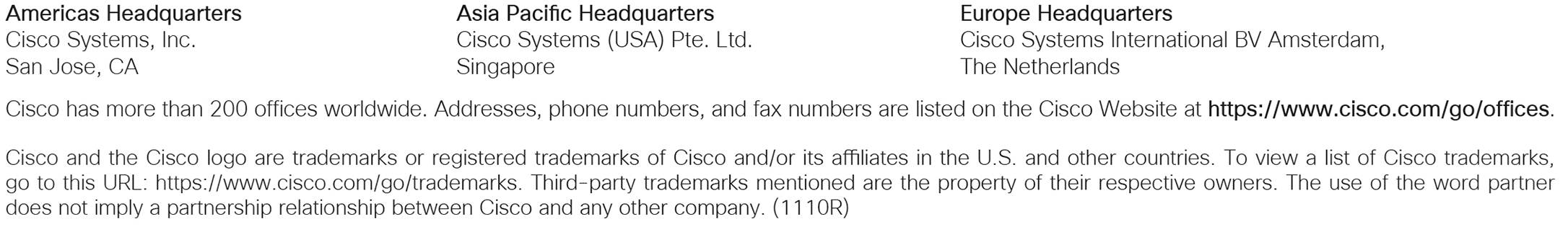 ÉtapeDéfinitionDate Date d’annonce de fin de vie Date à laquelle le document annonçant la fin de commercialisation et la fin de vie d’un produit est diffusé au grand public.30 avril 2022 Date de fin de commercialisation:
HW Date limite de commande du produit auprès des points de vente Cisco. Passée cette date, le produit ne sera plus en vente.30 avril 2023 Dernière date de livraison:
HW Date limite jusqu’à laquelle une livraison pourra être demandée à Cisco et/ou ses sous-traitants. La date de livraison réelle dépend du délai d’exécution.30 juillet 2023 Date de la dernière version de maintenance:
HW Dernière date à laquelle les équipes techniques de Cisco peuvent proposer une version de maintenance finale ou un correctif. Après cette date, les équipes techniques de Cisco ne seront plus chargées de développer, réparer, gérer ou tester les logiciels du produit. 29 avril 2024 Arrêt de l'assistance relative à la sécurité/aux vulnérabilités:
HW Dernière date à laquelle les équipes techniques peuvent proposer une version de maintenance prévue ou une solution logicielle planifiée pour remédier à un problème de sécurité lié à la vulnérabilité. 29 avril 2026 Date d'arrêt de l'analyse régulière des défaillances: 
HW Dernière date à laquelle une analyse de défaillance de routine peut être effectuée afin de déterminer la cause d’une défaillance ou d’un défaut du matériel.29 avril 2024 Date de dernière modification des contrats de service:
HW Pour les équipements et les logiciels non couverts par un contrat de service et d’assistance, dernière date à laquelle il est possible de commander un nouveau contrat de service et d’assistance, ou d’ajouter un équipement et/ou un logiciel à un contrat de service et d’assistance existant.29 avril 2024 Date de l'arrêt des renouvellements de contrats de service: 
HW Date limite pour prolonger ou reconduire un contrat de service pour le produit. 29 juillet 2027 Date de fin d'assistance :
HW La date jusqu’à laquelle le client peut bénéficier d’une assistance et de réparations du produit selon les modalités du contrat de service ou les conditions générales de la garantie. Après cette date, le produit ne fait plus l’objet de services d’assistance et est considéré comme obsolète. 30 avril 2028 Numéro de référence de la pièce du produit en fin de commercialisationDescription du produitNuméro de référence de la pièce de remplacement pour le produitDescription du produit de remplacementInformations complémentaires AIR-ANT2524V4C-R=Antenne omnidirectionnelle 2,4GHz 2dBi/5GHz 4dBi montée au plafond, 4 ports, RP-TNCAIR-ANT2524V4C-RS=Antenne omni plafond 2,4G 2 dBi/5G 4 dBi, 4 ports, RP-TNC, auto-identification-AIR-ANT2535SDW-R=Antenne discrète blanche 2,4 GHz 3dBi/5 GHz 5dBi, RP-TNCAIR-ANT2535SDW-RS=Antenne profil bas 2,4 GHz 3 dBi/5 GHz 5 dBi, blanche, RP-TNC-AIR-ANT2535SDW-RAntenne discrète blanche 2,4 GHz 3dBi/5 GHz 5dBi, RP-TNCAIR-ANT2535SDW-RS=Antenne profil bas 2,4 GHz 3 dBi/5 GHz 5 dBi, blanche, RP-TNC-AIR-ANT2544V4M-R8=Antenne 2,4 GHz, 3 dBi/5 GHz, 2 dBi; câble, 4 ports, RP-TNC, 8 piAIR-ANT2544V4M-RS=Antenne omnidirectionnelle Multi Mount, 2,4 GHz/5 GHz, 4 dBi, 4 ports, RP-TNC, Auto-AIR-ANT2544V4M-R=Antenne omnidirectionnelle Multi Mount, 2,4 GHz/5 GHz, 4 dBi, 4 ports, RP-TNCAIR-ANT2544V4M-RS=Antenne omnidirectionnelle Multi Mount, 2,4 GHz/5 GHz, 4 dBi, 4 ports, RP-TNC, Auto-AIR-ANT2566D4M-R=2,4 GHz, 6 dBi/5 GHz, 6 dBi, 60 degrés Antenne à plaque, 4 ports, RP-TNCAIR-ANT2566D4M-RS=2,4 GHz / 5 GHz, 6 dBi, 60 degrés Antenne à plaque, 4 ports, RP-TNC, auto ID-AIR-ANT2566P4W-R=Antenne directionnelle 2,4 GHz 6 dBi/5 GHz 6 dBi, avec 4 ports et connecteur RP-TNCAIR-ANT2566P4W-RS=Antenne directionnelle 2,4 GHz/5 GHz, 6 dBi, Antenne 4 ports, RP-TNC, auto ID-